Проект решения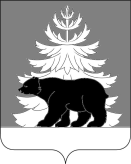 РОССИЙСКАЯ ФЕДЕРАЦИЯИРКУТСКАЯ ОБЛАСТЬДумаЗиминского муниципального районаVII созываР Е Ш Е Н И Е от _____________                                   № _____                                                      г. Зима    В целях соблюдения права человека на благоприятные условия жизнедеятельности, прав и законных интересов правообладателей земельных участков и объектов капитального строительства, учитывая протокол публичных слушаний от 15.06.2021       № 1/2021 и заключение о результатах публичных слушаний от 15.06.2021 № 1/2021, опубликованное в  информационно-аналитическом, общественно-политическом еженедельнике «Вестник района» от _________ № _____, руководствуясь статьёй 24 Градостроительного кодекса Российской Федерации, частью 4 статьи 14 Федерального закона от 06.10.2003  № 131-ФЗ «Об общих принципах организации местного самоуправления в Российской Федерации», статьями 30, 47 Устава Зиминского районного муниципального образования, Дума Зиминского муниципального района РЕШИЛА:1.  Внести изменения в:1.1 генеральный план  Кимильтейского муниципального образования, утверждённый решением Думы Кимильтейского муниципального образования Зиминского района от 13.11.2013 № 33 (приложение 1);1.2 генеральный план  Ухтуйского муниципального образования, утверждённый решением Думы  Ухтуйского муниципального образования Зиминского района от 11.11.2013 № 30 (приложение 2).2. Консультанту  Думы Сорокиной Н.М. опубликовать настоящее решение в информационно-аналитическом, общественно-политическом еженедельнике «Вестник района» и разместить на официальном сайте администрации Зиминского районного муниципального образования www.rzima.ru. в информационно-телекоммуникационной сети «Интернет».3. Данное решение вступает в силу после дня его официального опубликования.4. Контроль исполнения настоящего решения возложить на заместителя мэра по  управлению муниципальным хозяйством Ширяева А.А.Мэр Зиминского районного муниципального образования                                                                          Н.В. НикитинаПредседатель ДумыЗиминского муниципального района                                                                С.И. УсольцевО внесении изменений в генеральные  планы Кимильтейского муниципального образования, Ухтуйского муниципального образования Зиминского района